Planning notes 5/1/202153 Pinewood Avenue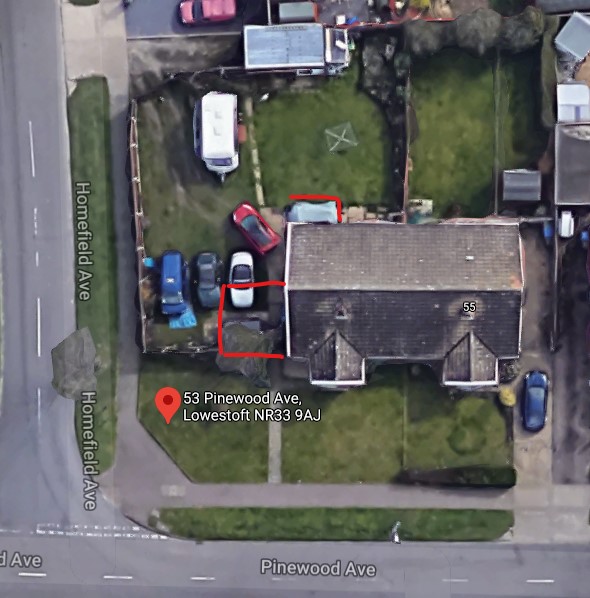 Side extension and rear patio.61 Westwood Avenue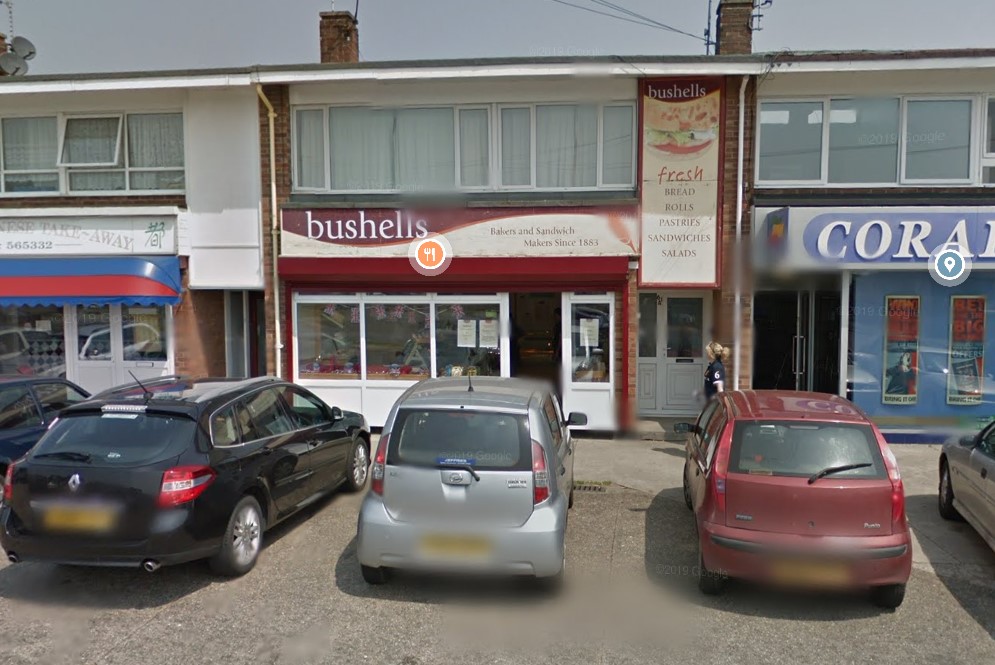 Disabled access ramp.1 Ranworth Avenue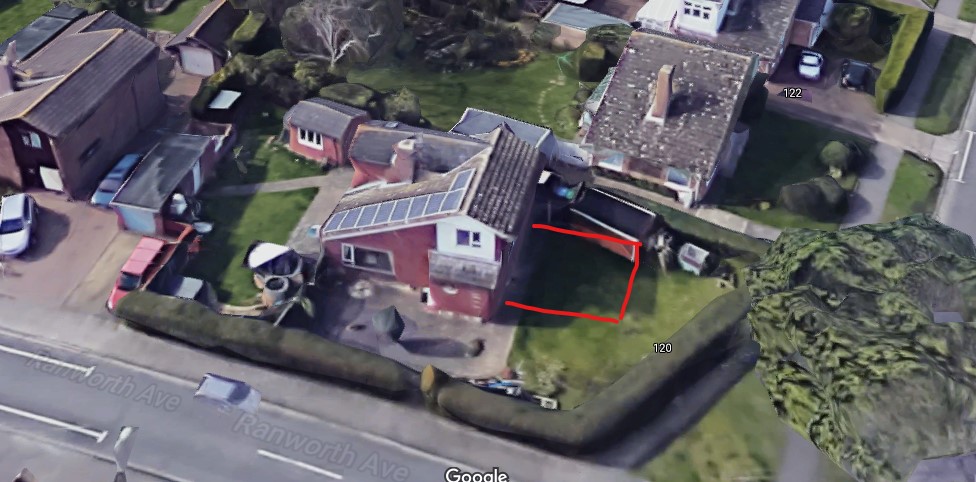 Side extension.19 The Ridgeways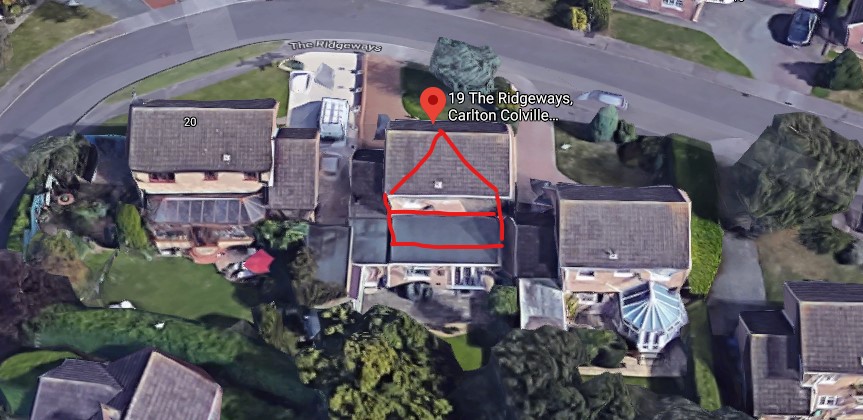 First floor rear extension. One public comment asking for construction to minimise disturbance to neighbours and other provisions.110 Park Road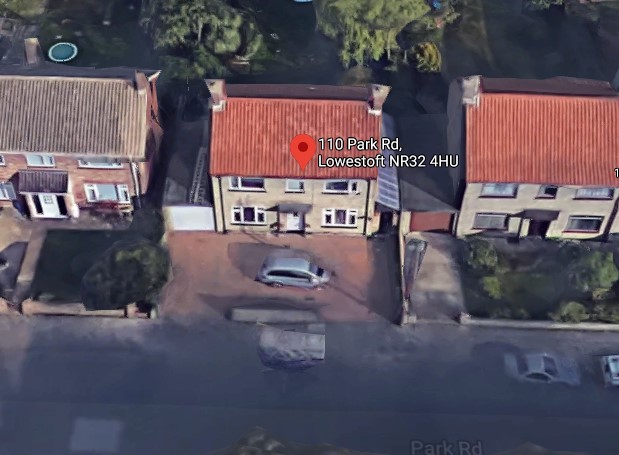 Conversion of garage into a beauty salon.One neighbour objection, citing: diversification of residential street into mixed use, insufficient parking provision, obstruction of neighbouring property, increased risk of noise and disturbance particularly, evenings, weekends and over the summer. Concerns on fire risk. Reference to WLP8.18 (New Town Centre Use Development) and WLP8.39 (Conservation area).Ashley Downs School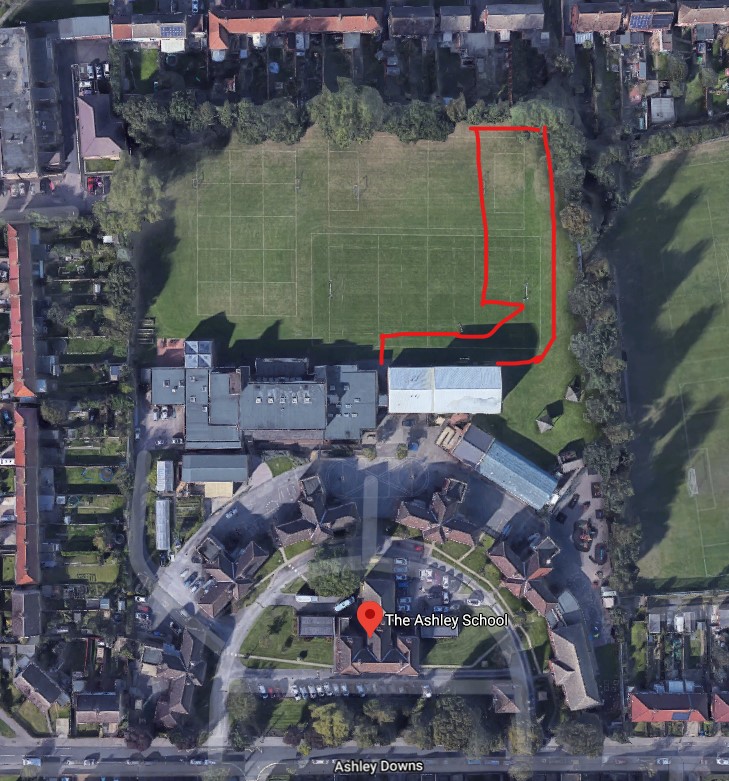 One public comment – concern over insufficient street parking and the resulting road safety problems.14 Enstone Road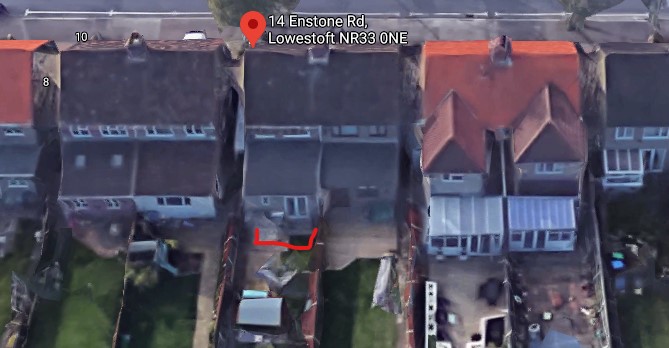 Land at the Beach End of Grand Avenue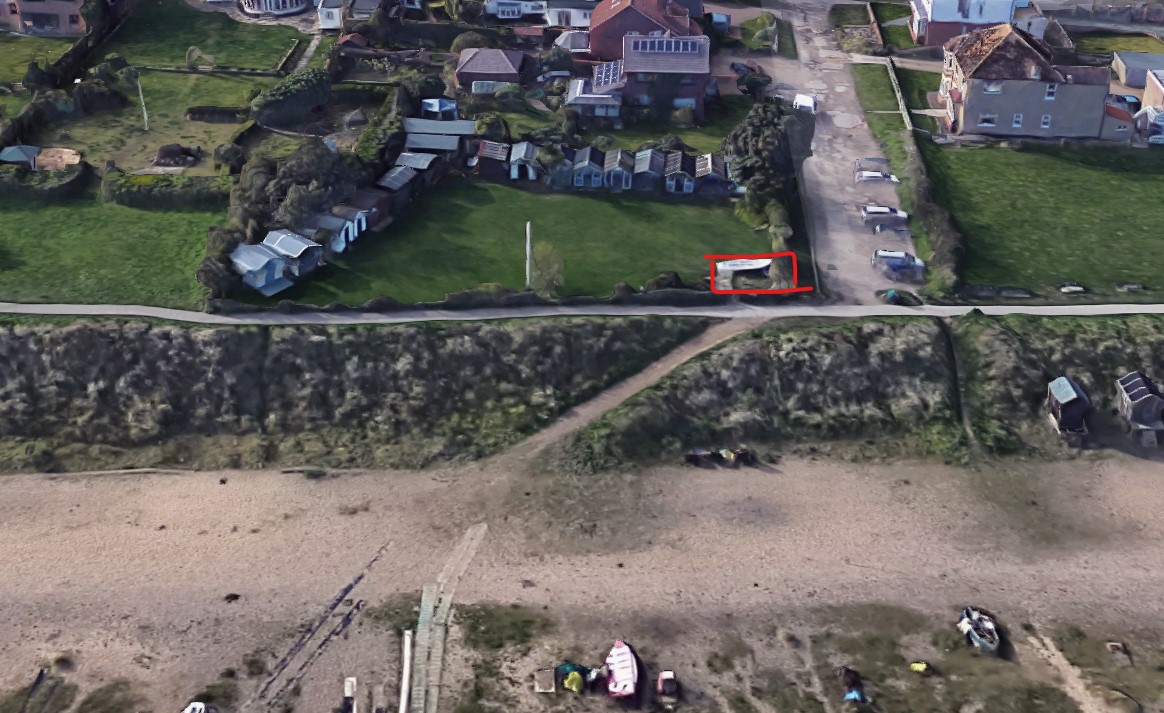 Commercial shed serving drinks and snacks on existing standings.One neighbour objection. In support of serving hot and cold drinks, but stating that the access road has insufficient capacity, particularly for emergency access.SCC Highways are in support of this application.53 Pinewood Avenue Lowestoft Suffolk NR33 9AJExtend to the north to form bedroom. Move side gate. French doors to rear elevation.DC/20/5065/FULPublic commentsConstraintsRelated casesDocumentsMap61 Westwood Avenue Lowestoft Suffolk NR33 9RWA disable access ramp with handrail and side step to replace the existing step at the front of a retail outletDC/20/4738/FULPublic commentsConstraintsRelated casesDocumentsMap1 Ranworth Avenue Lowestoft Suffolk NR33 9HNExtensionDC/20/5066/FULPublic commentsConstraintsRelated casesDocumentsMap19 The Ridgeways Lowestoft Suffolk NR33 9NNFirst floor extension above existing flat roofed extension and internal alterations to suit. Wood burner flue re-locatedDC/20/5037/FULPublic commentsConstraintsRelated casesDocumentsMap110 Park Road Lowestoft Suffolk NR32 4HUConvert the garage into a beauty salonDC/20/4839/FULPublic commentsConstraintsRelated casesDocumentsMapAshley Downs School Ashley Downs Lowestoft Suffolk NR32 4EUSingle storey classroom extension with internal remodelling, access ramp and provision of a Multi Use Games Area (MUGA)DC/20/5068/FULPublic commentsConstraintsRelated casesDocumentsMap14 Enstone Road Lowestoft Suffolk NR33 0NETo have constructed, an edwardian style roofed conservatory, will be joined to the extension of the semi-detached houseDC/20/4296/FULPublic commentsConstraintsRelated casesDocumentsMapLand At The Beach End Of Grand Avenue Pakefield Lowestoft Suffolk NR33 7ARTo construct a 3m x 2.5m x 2.5m wooden, pitch roof shed in the north eastern corner of my privately owned piece of land, for the purposes of commercially selling hot/cold drinks and snacks. The shed will be placed on top of the original concrete base of the previous construction. The original services are still in place such as the water and electrical supply and drainage.DC/20/4862/FULPublic commentsConstraintsRelated casesDocumentsMap